INDICAÇÃO Nº 1047/2021Ementa: Realizar manutenção na boca de lobo localizada no bairro Jardim São Bento do Recreio.Senhor Presidente:			O vereador FRANKLIN, solicita que seja encaminhado ao Excelentíssimo Senhor Prefeito Municipal a seguinte indicação: (foto em anexo)    Realizar manutenção na boca de lobo localizada na rua Itatiaia defronte ao número 22, no bairro Jardim São Bento do Recreio.Justificativa:			Moradores da região procuraram este vereador para solicitarem providências, segundo relatos dos moradores a boca de lobo é de esgoto, pois o cheiro é muito forte e já fazem alguns dias que o vazamento está ocorrendo. Valinhos, 17 de maio de 2021.Franklin Duarte de LimaVereador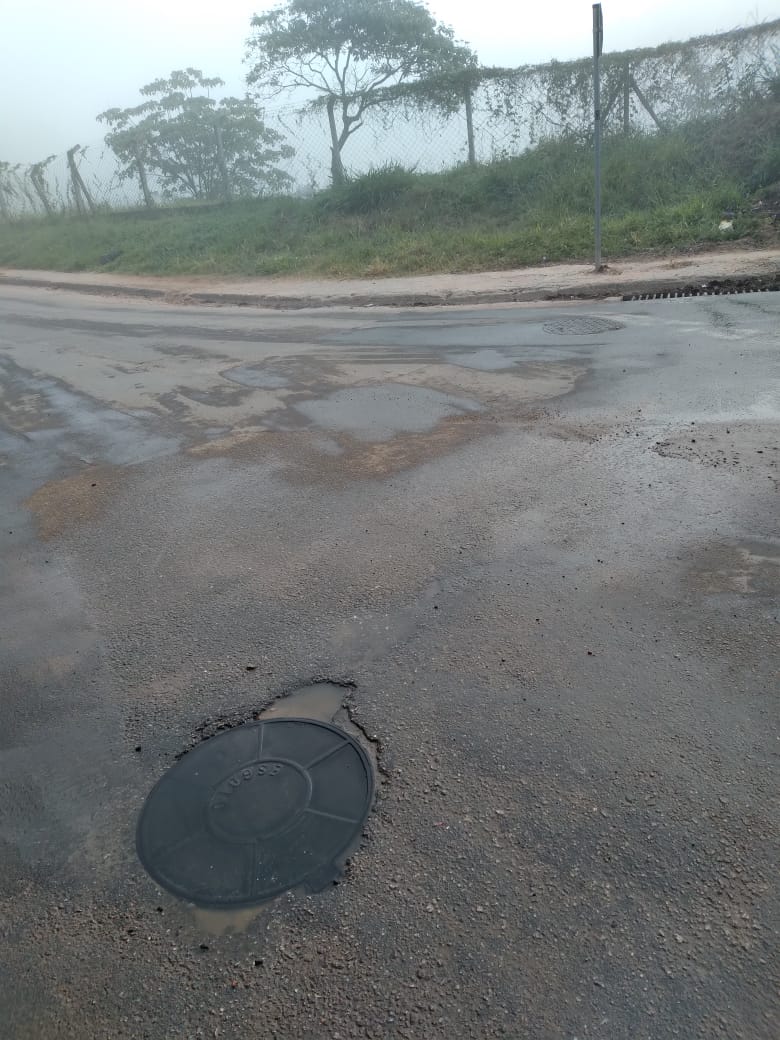 